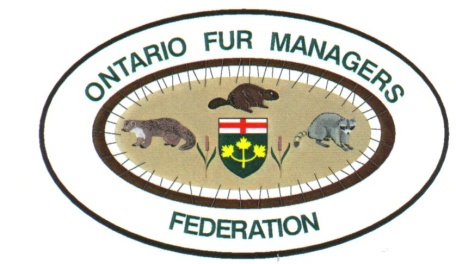 ONTARIO FUR MANAGERS FEDERATIONPROPOSED CONSTITUTION, BYLAWS AND POLICIES AMENDMENTSFor discussion and vote by membersSault Ste Marie OFMF AGM 2020Friday, September 18, 2020INTERPRETATIONS1.5 States: “Board means the Board of Directors of this Corporation who may include any Executive Committee of the Board from time to time” Proposed to add after Executive Committee the wording “and Assistant Directors”1.8 States: “Regions describes how the province shall be divided into four geographical areas and each Region may be further geographically divided into four parts” Proposed to change the word “parts” to “Zones”. The reasoning for this word change is to be consistent in the meaning as in 5.02 and 7.0 refer to zone areas.       2.)   “ARTICILES”               4.02 a) –Qualifications for Various Classes of Membership - a) States – must be a resident of                                                               	Ontario. Proposed to change the word “Ontario” to “Canada”.4.02 a) -Proposed to add after bullet - must have attained the minimum age of 16 years, a youth trapper 12 to 15 years old will also be considered a full member with the exception that they will not have voting privileges until the age of 16 years old. Youth 12 -15 years old membership fee will be paid by OFMF to encourage them to be involved.If this proposed change to 4.02 a) is accepted and approved then a subsequent wording change would be added “Notwithstanding to 4.05” to the beginning of this change.5.02– Special Meeting of Members – Proposed to change existing 5.02 title to - Special Circumstances and Emergency Situations and include the following wording to new 5.02 -In the event of a pandemic, government restrictions, act of God or war the Executive Board has authority to control regular daily business events. All Director and Assistant Director positions would remain status quo until the AGM can be held and Directors and Assistant Directors Elect can be sworn in at such time. Any scheduled elections, Annual General Meeting or time sensitive issues will be rescheduled to take place when permitted to do so. IF this proposal is accepted, subsequently would make existing 5.03 become Special Meeting of Members. 5.04 and so on with the remainder of 5.03 through to 5.07 which will now create 5.08 being Special Regional Membership Meetings which currently was 5.07.5.05 - Eligibility for Voting – Proposal to reword the complete paragraph with the following wording “Only a full member in good standing (purchased a current trapping licence and membership) of this Corporation is entitled to vote at any meetings of members. The individual member in good standing has to be a paid member 30 days in advance of the meeting and name has to appear on the 30-day membership list provided by the OFMF for the said meeting.”7.06 Election of Director Delegate – States: At least thirty days prior to the Annual General Meeting each Zone shall elect one delegate who shall become eligible to become a Director of this Corporation after a formal vote for by all such delegates at the Annual General Meeting next ensuing. Proposal to reword this whole statement to be reflective of the true process with the following “At least thirty days prior to the Annual General Meeting each Zone shall elect one Director and Assistant Director Elect who shall become eligible to assume their position of Director or Assistant Director of this Corporation after “ a formal vote for President by all such delegates at the“ Annual General Meeting next ensuing, and have sworn their oath of office. If this proposed change to 7.06 is accepted and approved subsequent changes to the wording will need to be changed in the following policy statement and clauses: Policy 1 Statement, Policy 1 Clause 1, Policy 1 Clause 22, and Policy 1 Clause 23 to reflect the process and intent.7.18 Immediate Past President- Proposal to Remove this whole article from the Constitution including the Honorarium.       3.)  POLICIES              #1 Clause 4 a: States: The meeting must be scheduled so that someone travelling in will have to                get there within reason. Meetings shall be on Saturday, or Sunday, or such other day as may be                approved by the Executive Board. Meetings must avoid religious holidays or Mother’s Day or                Father’s Day. Proposed to reword the last sentence with the following “Meetings and                Elections must avoid statutory holidays or annual celebrations. Examples of annual                Celebrations may be but not limited to Valentine’s Day, Mother’s Day, Father’s Day,                     Halloween, etc.               #14 Clause 4 Proposal to add a) as follows “Promote the aims, objectives and membership of                 the OFMF. Membership is very important as it includes liability coverage and pride of                belonging to an organization such as OFMF along with information on trapping changes and                 updates in 2 semiannual magazines. Also, as a house keeping item to add the letter “F” to                MNR as this has changed overtime in the Ministry’s Acronym.  